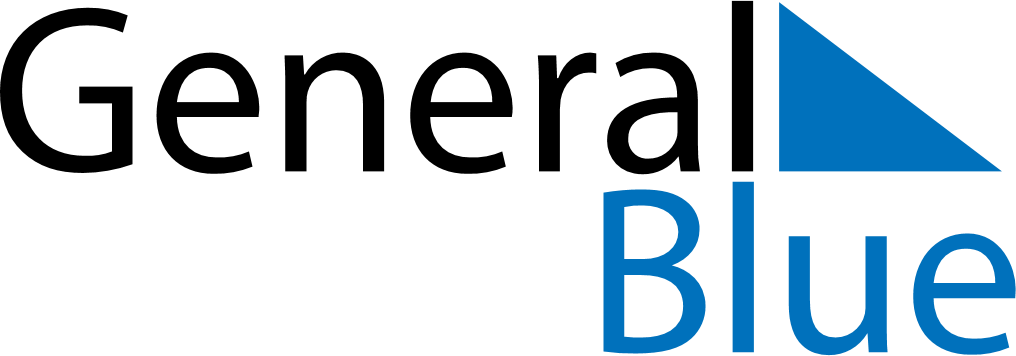 February 2024February 2024February 2024February 2024February 2024February 2024Padasjoki, Paijat-Hame, FinlandPadasjoki, Paijat-Hame, FinlandPadasjoki, Paijat-Hame, FinlandPadasjoki, Paijat-Hame, FinlandPadasjoki, Paijat-Hame, FinlandPadasjoki, Paijat-Hame, FinlandSunday Monday Tuesday Wednesday Thursday Friday Saturday 1 2 3 Sunrise: 8:42 AM Sunset: 4:21 PM Daylight: 7 hours and 39 minutes. Sunrise: 8:40 AM Sunset: 4:24 PM Daylight: 7 hours and 44 minutes. Sunrise: 8:37 AM Sunset: 4:27 PM Daylight: 7 hours and 50 minutes. 4 5 6 7 8 9 10 Sunrise: 8:34 AM Sunset: 4:30 PM Daylight: 7 hours and 55 minutes. Sunrise: 8:32 AM Sunset: 4:33 PM Daylight: 8 hours and 0 minutes. Sunrise: 8:29 AM Sunset: 4:36 PM Daylight: 8 hours and 6 minutes. Sunrise: 8:26 AM Sunset: 4:38 PM Daylight: 8 hours and 11 minutes. Sunrise: 8:24 AM Sunset: 4:41 PM Daylight: 8 hours and 17 minutes. Sunrise: 8:21 AM Sunset: 4:44 PM Daylight: 8 hours and 23 minutes. Sunrise: 8:18 AM Sunset: 4:47 PM Daylight: 8 hours and 28 minutes. 11 12 13 14 15 16 17 Sunrise: 8:15 AM Sunset: 4:50 PM Daylight: 8 hours and 34 minutes. Sunrise: 8:13 AM Sunset: 4:53 PM Daylight: 8 hours and 39 minutes. Sunrise: 8:10 AM Sunset: 4:55 PM Daylight: 8 hours and 45 minutes. Sunrise: 8:07 AM Sunset: 4:58 PM Daylight: 8 hours and 51 minutes. Sunrise: 8:04 AM Sunset: 5:01 PM Daylight: 8 hours and 56 minutes. Sunrise: 8:01 AM Sunset: 5:04 PM Daylight: 9 hours and 2 minutes. Sunrise: 7:58 AM Sunset: 5:07 PM Daylight: 9 hours and 8 minutes. 18 19 20 21 22 23 24 Sunrise: 7:55 AM Sunset: 5:09 PM Daylight: 9 hours and 14 minutes. Sunrise: 7:52 AM Sunset: 5:12 PM Daylight: 9 hours and 19 minutes. Sunrise: 7:49 AM Sunset: 5:15 PM Daylight: 9 hours and 25 minutes. Sunrise: 7:46 AM Sunset: 5:18 PM Daylight: 9 hours and 31 minutes. Sunrise: 7:43 AM Sunset: 5:20 PM Daylight: 9 hours and 36 minutes. Sunrise: 7:40 AM Sunset: 5:23 PM Daylight: 9 hours and 42 minutes. Sunrise: 7:37 AM Sunset: 5:26 PM Daylight: 9 hours and 48 minutes. 25 26 27 28 29 Sunrise: 7:34 AM Sunset: 5:29 PM Daylight: 9 hours and 54 minutes. Sunrise: 7:31 AM Sunset: 5:31 PM Daylight: 10 hours and 0 minutes. Sunrise: 7:28 AM Sunset: 5:34 PM Daylight: 10 hours and 5 minutes. Sunrise: 7:25 AM Sunset: 5:37 PM Daylight: 10 hours and 11 minutes. Sunrise: 7:22 AM Sunset: 5:40 PM Daylight: 10 hours and 17 minutes. 